DIGESTIVE SYSTEMSwine Level IVName_________________________________________      Club______________________________Name 10 Digestive Parts.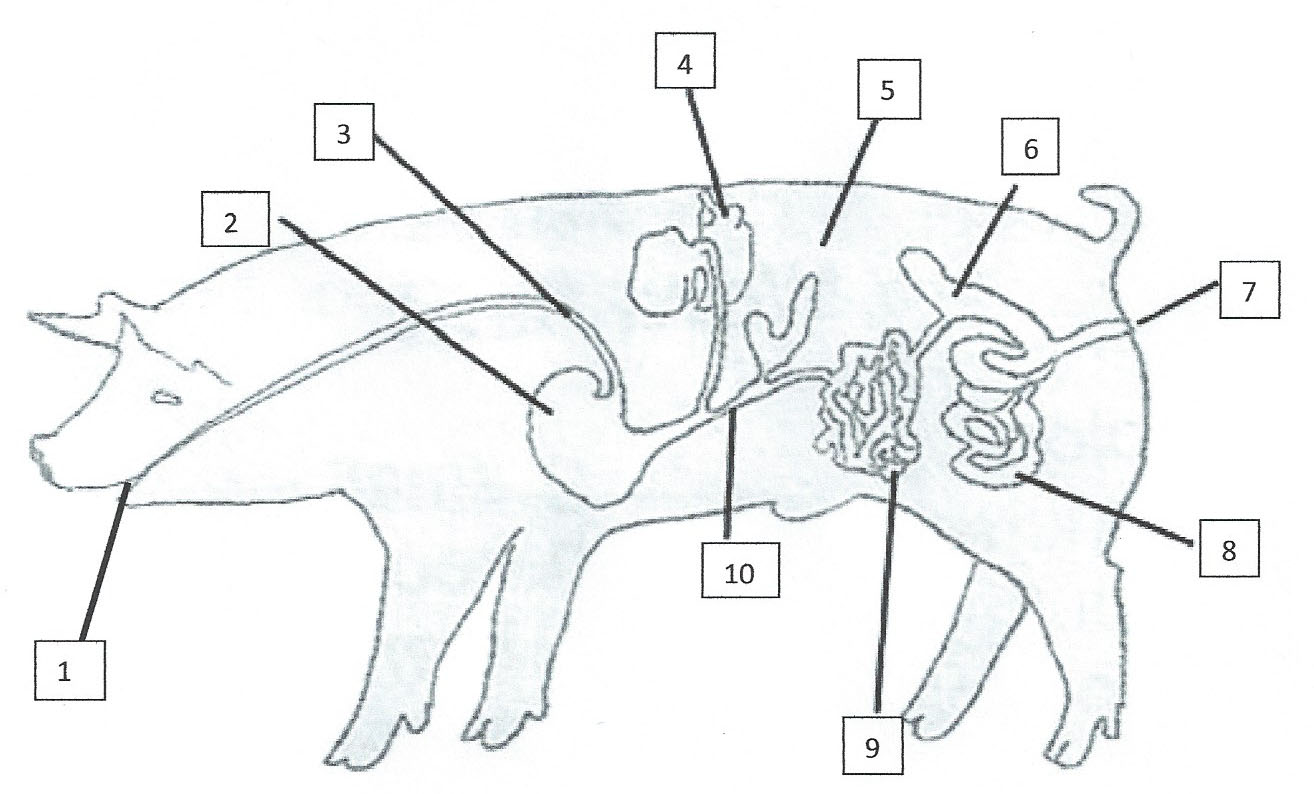 	1.____________________________ 		6._____________________________	2.____________________________		7._____________________________	3.____________________________		8._____________________________	4.____________________________		9._____________________________	5.____________________________		10.____________________________Answer all of the following questions.  11.  What digestive part is often called the "blind gut"?	______________________________12.  Where are most nutrients absorbed?			______________________________13.  What secretion of the liver aids in the digestion of fats? _____________________________14.  Swine have what kind of digestive system?		______________________________15.  Where does digestion begin?				______________________________